4 июля 2018 годаВедущий вебинара – Милюков Иван Иванович заместитель директора  ГКУ «Республиканский ресурсный центр Министерства труда,     занятости и социальной защиты Республики Татарстан»На вебинаре были рассмотрены следующие вопросы:- Социальный портрет пожилого человека. Досуг как центральный элемент культуры; - Особенности функционирования дома-интерната как учреждения социального обслуживания пожилых людей. Культурно-досуговая деятельность. Спортивно-оздоровительная работа;- Рекомендации по организации досуга и спортивно-оздоровительной работы в стационарных учреждениях для пожилых людей.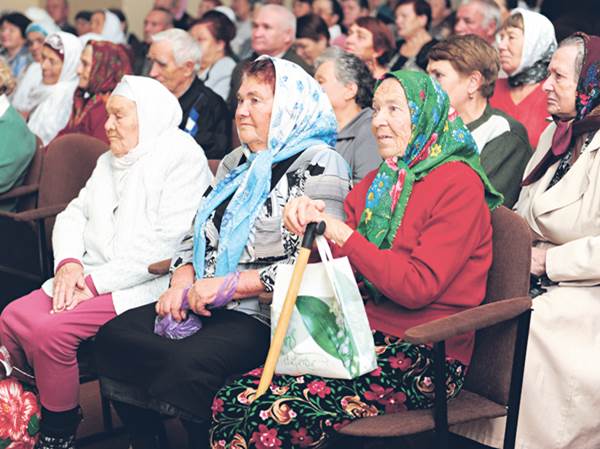 